BADEMLİ İLKOULU MÜDÜRLÜĞÜ SALGIN (COVİD-19) ACİL DURUM EYLEM PLANI  YENİ KORONAVİRÜS (COVID-19) NEDİR?Koronavirüs (Covid-19) , Orta Doğu Solunum Sendromu (MERS-CoV) ve Ağır Akut Solunum Sendromu (SARS-CoV) gibi daha ciddi hastalıklara kadar çeşitli hastalıklara neden olan büyük bir virüs ailesidir. Okul/Kurumumuzda Hijyen,  Enfeksiyondan Korunma ve  Kontrolü Acil Durum Ekibi  oluşturulmuştur.Ekibin Görevleri;  Alınacak tedbirlerle ilgili çalışmaları yürütmek,Salgın (Covid-19) Acil durum eylem planını güncel tutmak,Salgın Hastalıkların (COVID-19 vb.)Okulumuzda;  personel, öğrenci ve tüm ziyaretçilerin üzerinde bulaşı önleme/sınırlama amacıyla Sosyal mesafe – Maske kullanımı – Hijyen kurallarınauymayı gözeterek aşağıdaki plan oluşturulmuştur. Plan çerçevesinde hareket edilmesi önem arz etmektedir.                ONAY                İDRİS NOYAN                                                                                                     Okul Müdürü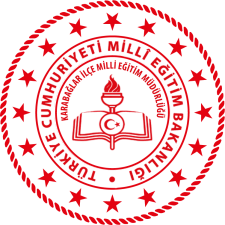 BADEMLİ İLKOKULU MÜDÜRLÜĞÜSALGIN (COVİD-19) ACİL DURUM EYLEM PLANIDoküman NoPL.002BADEMLİ İLKOKULU MÜDÜRLÜĞÜSALGIN (COVİD-19) ACİL DURUM EYLEM PLANIYayımTarihi28/08/2020BADEMLİ İLKOKULU MÜDÜRLÜĞÜSALGIN (COVİD-19) ACİL DURUM EYLEM PLANIRevizyon No00BADEMLİ İLKOKULU MÜDÜRLÜĞÜSALGIN (COVİD-19) ACİL DURUM EYLEM PLANIRevizyonTarihi... / ... / 20BADEMLİ İLKOKULU MÜDÜRLÜĞÜSALGIN (COVİD-19) ACİL DURUM EYLEM PLANISayfa No1/1İŞYERİ UNVANI HAZIRLAYAN	(Hijyen,  Enfeksiyondan Korunma ve  Kontrolü Acil Durum Ekibi)ONAYLAYAN(Okul/Kurum Müdürü)ACİL DURUM EYLEM PLANI YÜRÜRLÜK TARİHİBADEMLİ İLKOKULU MÜDÜRLÜĞÜ1- İDRİS NOYAN2- ŞEHRİBAN ÇETİNBAŞİDRİS NOYAN28/08/2020Adı SoyadıUnvanı idareci/öğretmenEkipteki GöreviİDRİS NOYANMÜDÜRDENETMENŞEHRİBAN ÇETİNBAŞÖĞRETMENDESTEK PERSONELİFAALİYET/ BİRİMYAPILACAK OLAN EYLEMİLGİLİ BİRİMOkulumuza girişlerOkulumuza girişlerde ateş ölçümü yapılacaktır. Ölçülen vücut sıcaklığı değeri 38°C ve üzeri olan kişilere giriş izni verilmeyip, ilk ölçümden en az 15 dakika sonra tekrar ölçülmesi, vücut sıcaklığı değeri hala 38°C derece ve üzeri olan kişilerin;Hijyen,  EnfeksiyondanKorunma ve  Kontrolü Acil Durum Ekibindeİç ve Dış İletişimi sağlamak ile görevlendirilen personel tarafından  ilgili taraflar ile iletişimi sağlanacaktır.Okui/Kurum Müdürü, /Güvenlik Personeli, İç ve Dış iletişimden sorumlu personel.Okulumuza girişlerServis kullanan her öğrencinin servise binişi sırasında görevli kişi tarafından ateşleri ölçülecek ve sonrasında gerekli uygulamalar yapılacaktır. Servis kullanan öğrenciler servise biniş/inişlerde sosyal mesafeye dikkat edecekler, maskesiz olmayacaklar, servis oturma planında kendileri için belirlenmiş koltuklara oturacaklardır. İlgili Okul Servisleri Kullanma Talimatı doğrultusunda hareket edeceklerdir.Servis Personeli,ÖğrencilerOkulumuza girişlerTüm öğrencilerimizin vücut sıcaklığı okula gelmeden önce evde velileri tarafından ölçülecek, vücut sıcaklığı 38°C ve üzeri olan öğrenciler okula gönderilmeyerek veliler tarafından Okul Yönetimine bilgi verilecektir.Veliler, Okul /Kurum Müdürü, İç ve Dış iletişimden sorumlu personel.Okulumuza girişlerTüm personelimize, öğrencimize ( maskesi olmayan öğrenci,personel,ziyaretçi) girişte maske verilecek, personelimiz, öğrenci ve ziyaretçilerimiz okulumuzun tamamında maske kullanıp, Girişte el antiseptikleri kullanılacaktır.Ziyaretçilere verilen kartlar her seferinde dezenfektan ile silinecektir.Okui/Kurum Müdürü, /Güvenlik PersoneliÇalışma OfisleriÖğretmen Odalarıİdari odalar ve öğretmen odalarında 1,5 metre mesafeye uyacak şekilde düzenleme yapılacak.Okul MüdürüÇalışma OfisleriÖğretmen OdalarıÇalışma ofisleri her gün mesai bitiminde temizlenecektir. Personelin kişisel bilgisayarlarında yapılacak olan çalışmalar öncesinde klavye, mause, tuş takımı vb. dezenfekte edildikten sonra çalışılacaktır.Okul Müdürü, Temizlik Personeli,Temizlik ve Dezenfeksiyon Planından sorumlu personel.Çalışma OfisleriÖğretmen OdalarıÇalışma ofislerinde masalar üzerinde klasör, dosya, evrak vb. olmaması bunların dolaplarda, çekmecelerde muhafazası temizlik ve hijyen açısından önem arz etmektedir. Kalem, zımba, delgeç vb. eşyalar ortak kullanılmamalıdır. Zorunlu hallerde dezenfekte edilecektir.Tüm Personel,  Okul Müdürü, Temizlik Personeli,Temizlik ve Dezenfeksiyon Planından sorumlu personel.ToplantılarToplantılar olabildiğince telekonferans yoluyla yapılmaya devam edecek, zorunlu hallerde yapılması gereken yüz yüze toplantılarda da sosyal mesafe kurallarına riayet edilecektir. Toplantılarda maske kullanılacaktır. Toplantı salonu sık sık havalandırılacaktır.Tüm personel, Okul MüdürüKronik Hastalığı bulunan çalışanlarımızKronik rahatsızlığı bulunan ve süreç boyunca uzaktan çalışan, izinli olan vb. çalışanlarımız, rahatsızlık durumlarını gösterir evraklarını (Doktor raporu, tahlil, tetkik vb.) okul idaresine sunacaktır.Kronik Rahatsızlığı Bulunan Tüm Çalışanlar, Okul MüdürüCovid-19 Vakası/ŞüphesiÖğrencilerimiz ve personelimiz kendilerinin, yakınlarının ya da temas ettikleri diğer kişilerden birinde Covid-19 testinin pozitif çıkması, şüphesi ile hastaneye yatırılması durumlarında;Kuruluş Vaka/ Şüpheli Vaka Transferi/ Tahliye Taahhütnamesi doğrultusunda ve Konrol  Önlemleri Hiyerarşi formuna bağlı kalınarak okulumuz iş ve işlemleri takip edecektir.Tüm Öğrenciler, personel  veOkul MüdürüEğitimTüm öğrenci ve personele Eğitim planı doğrultusunda eğitim verilip, kayıt altına alınacaktır.Okul MüdürüİletişimKuruluş tarafından belirlenen kurallar personel, öğrenci  ve diğer kişilere bildirilmesi ve uygulanması okul idaresi ve Hijyen,  EnfeksiyondanKorunma ve  Kontrolü Acil Durum Ekibi ,İç ve Dış İletişimi sağlamak ile görevlendirilen personel tarafından  güvence altına alınacaktır.Okul MüdürüAdı SoyadıUnvanı idareci/öğretmenEkipteki GöreviİmzaİDRİS NOYANMÜDÜRDENETMENŞEHRİBAN ÇETİNBAŞÖĞRETMENDESTEK PERSONELİ